Literacy – biographies continued 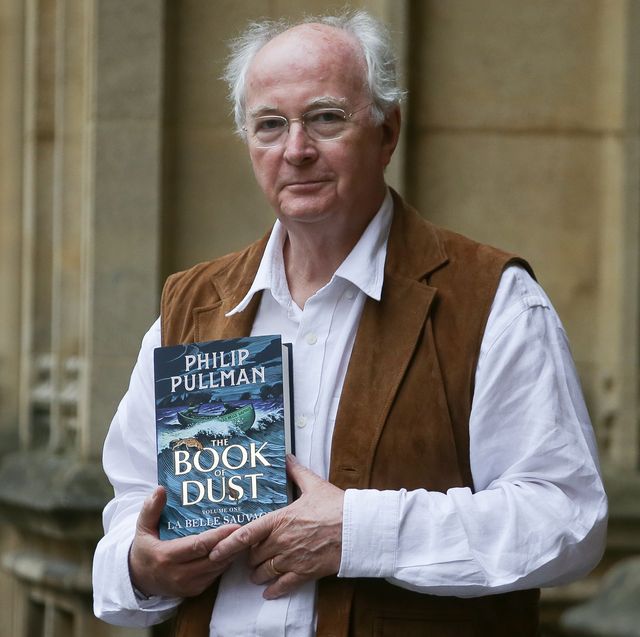 Yesterday you should have used your notes to write the introduction to your biography. (If you did not do this look back at the previous days’ learning)Re-read what you wrote to remind yourself and edit if you need to.•	Past tense•	3rd person (names person /he/she)•	Chronological order (in date order)•	Time adverbials•	Formal tone or passive voice (eg he was)•	Facts/details•	Quotations (things which Philip Pullman said)Task:You are now going to write the next two sections of your biography under your first side heading e.g. Early childhood/life.SchoolingRemember to include the features of a biography listed above.